KARABÜK REHBERLİK VE ARAŞTIRMA MERKEZİ TARİHÇESİ03.10.1983 tarihinde Yenişehir İÖO bahçesindeki Yaşama Sevinci İÖ binasında hizmete girmiştir. 01.11.1994 tarihinden itibaren ise 5000 evlerdeki binasına taşınmıştır. Kurumumuzda halen 1 Müdür, , 6 Rehber Öğretmen 5 Özel Eğitim Öğretmeni, 2 Memur ve 2 Hizmetli görev yapmaktadır.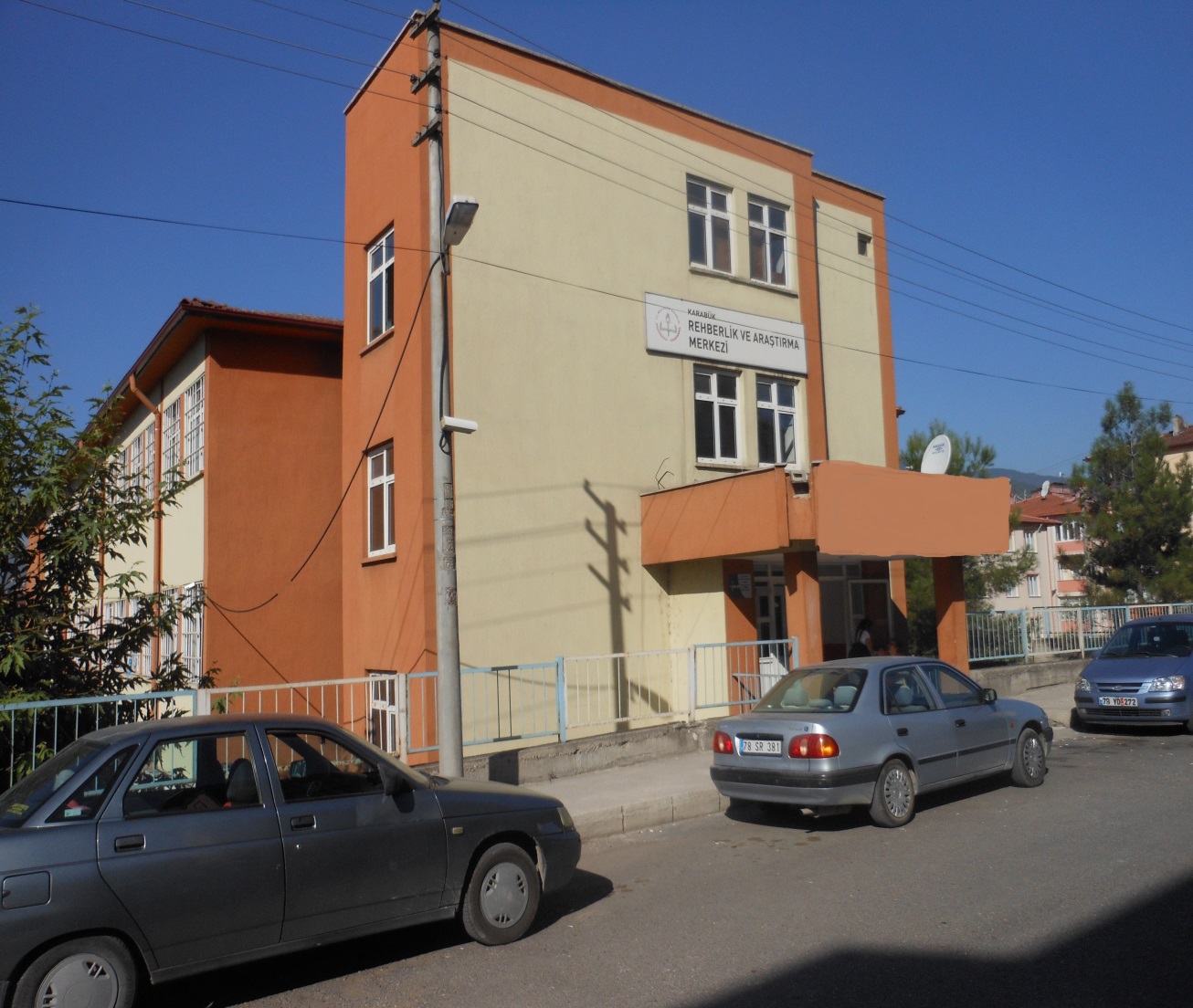 